О результатах выборов депутатов земского собрания Венгеровского сельского поселения пятого созыва по Венгеровскому десятимандатному избирательному округу на территории муниципального района «Ракитянский район» Белгородской области 10 сентября 2023 года На основании первых экземпляров протоколов об итогах голосования, полученных из участковых избирательных комиссий №869, №871 по выборам депутатов земского собрания Венгеровского сельского поселения пятого созыва по Венгеровскому десятимандатному избирательному округу, суммировав данные, содержащиеся в указанных протоколах, Ракитянская территориальная избирательная комиссия с полномочиями окружной избирательной комиссии по Венгеровскому десятимандатному избирательному округу, установила, что приняли участие в голосовании 898  избирателей, что составляет 67,06  процентов от числа зарегистрированных избирателей. Руководствуясь статьями 29, 30, 80, 94 Избирательного кодекса Белгородской области, Ракитянская территориальная избирательная комиссия, постановляет:1. Признать выборы депутатов земского собрания Венгеровского сельского поселения муниципального района «Ракитянский район» Белгородской области пятого созыва по Венгеровскому десятимандатному избирательному округу состоявшимися и результаты выборов действительными. 2. Утвердить и подписать протокол и сводную таблицу Ракитянской территориальной избирательной комиссии с полномочиями окружной избирательной комиссии о результатах выборов по Венгеровскому десятимандатному избирательному округу на территории Венгеровского сельского поселения муниципального района «Ракитянский район» Белгородской области (прилагаются). 3. Направить настоящее постановление, копию протокола и сводной таблицы Ракитянской территориальной избирательной комиссии с полномочиями окружной избирательной комиссии о результатах выборов по Венгеровскому десятимандатному избирательному округу на территории Венгеровского сельского поселения муниципального района «Ракитянский район» Белгородской области для опубликования в газету «Наша жизнь».4. Признать      набравшими наибольшее число голосов в сравнении с другими кандидатами в пределах количества депутатских мандатов в Венгеровском десятимандатном избирательном округе.5. Известить вышеуказанных кандидатов не позднее 14 сентября 2023 года об избрании депутатами земского собрания Венгеровского сельского поселения муниципального района «Ракитянский район» Белгородской области пятого созыва.6. Предложить избранным депутатам в установленные частью 4 статьи 80 Избирательного кодекса Белгородской области сроки представить документ об освобождении от обязанностей, несовместимых со статусом депутата земского собрания Венгеровского сельского поселения муниципального района «Ракитянский район» Белгородской области пятого созыва.	7. Разместить настоящее постановление на странице Ракитянской территориальной избирательной комиссии на официальном сайте Избирательной комиссии Белгородской области, на официальном сайте органов местного самоуправления муниципального района «Ракитянский район» Белгородской области в информационно-телекоммуникационной сети «Интернет».         8. Контроль за исполнением настоящего постановления возложить на председателя Ракитянской территориальной избирательной комиссии 
Л. В. Пискареву.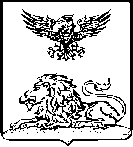 РАКИТЯНСКАЯ ТЕРРИТОРИАЛЬНАЯИЗБИРАТЕЛЬНАЯ КОМИССИЯПОСТАНОВЛЕНИЕ11 сентября 2023 года                                                                            № 39/348-1ФИОКоличество набранных голосов% Провоторова Юрия Александровича67475,06Иванисова Ивана Дмитриевича58565,14Кудрявцеву Валентину Леонидовну45851,00Новикову Ирину Сергеевну44048,99Зуеву Ирину Анатольевну43748,66Беликова Алексея Юрьевича41746,44Лактионова Михаила Павловича40845,43Склярову Марину Ивановну39343,76Озерную Екатерину Сергеевну38542,87Безрукову Елену Павловну35539,53ПредседательРакитянской территориальнойизбирательной комиссии Л. В. ПискареваСекретарьРакитянской территориальнойизбирательной комиссииИ. Ю. Федутенко